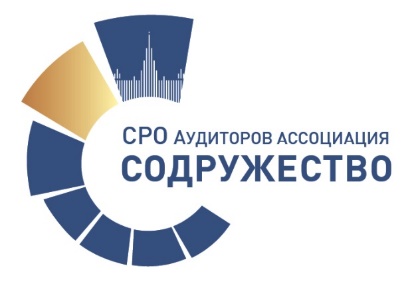 Приволжское территориальное отделениеСаморегулируемой организации аудиторовАссоциация «Содружество»Всероссийская научно-практическая конференция:«Развитие аудита: проблемы и перспективы» ПРОГРАММА КОНФЕРЕНЦИИ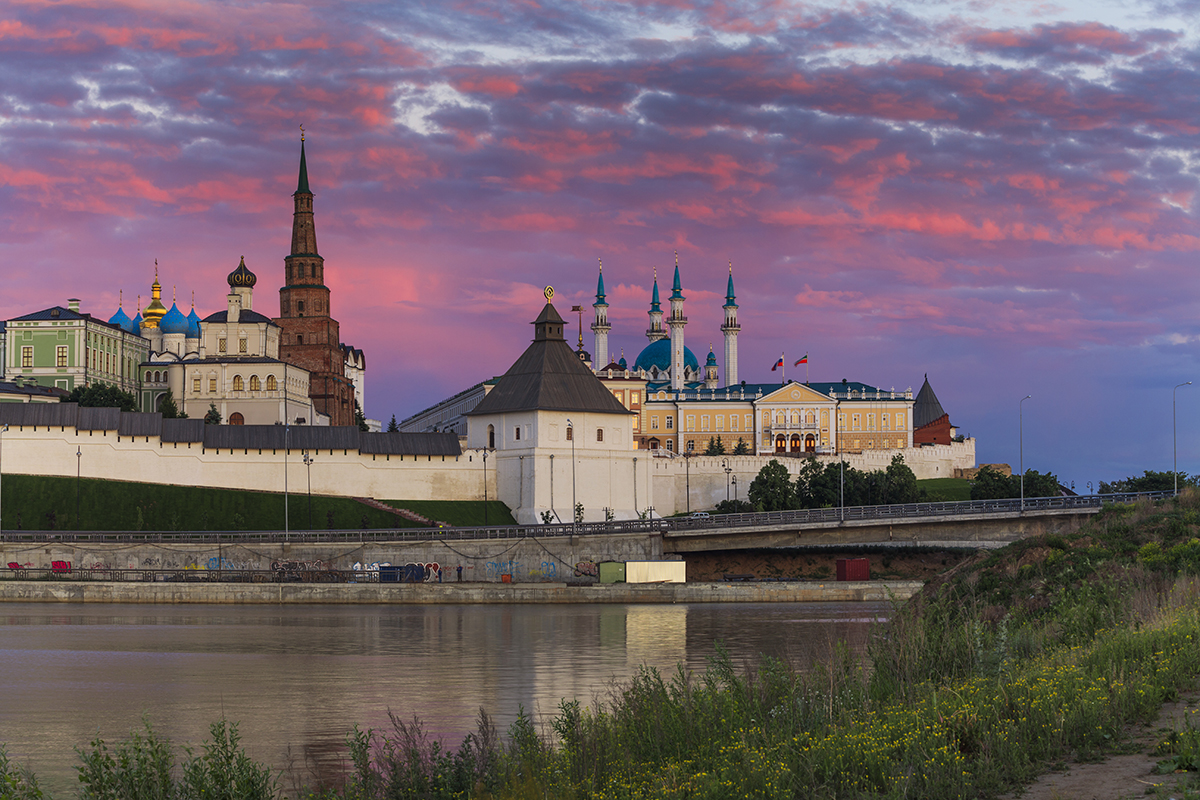 01-03 июля 2021г.г. КазаньПОРЯДОК РАБОТЫ КОНФЕРЕНЦИИ1. Пленарное заседаниеДата проведения: 01 июля 2021 года с 10:00 до 17:00 мск. (актовый зал) Место проведения: г. Казань, ул. Бутлерова, д. 4. Институт управления, экономики и финансов Казанского федерального университета.Форма очная  – трансляция в режиме on-line через платформу YouTubeYouTube по ссылке: https://youtu.be/eISN-6JAxmQ10:00 – 10:15	 Открытие конференции. Приветственное слово.10:15 – 14:55	 Пленарное заседание.16:30 – 17:00  Заключительное слово. Утверждение резолюции конференции.2. Дата проведения: 2 июля 2021 года с 9:30 до 11:00 мск.Совершенствование и повышение результативности ВККР СРО ААСРасширенное заседание рабочих группы по п.п.5.2. и 5.3. Дорожной карты по реализации Концепции развития аудиторской деятельности в Российской Федерации до 2024 года (аудитория № В 207).Подключиться к конференции Zoomhttps://zoom.us/j/96664940234?pwd=S2FrUU4ybkJRTHB3WG1FQXF6YkxQUT09Идентификатор конференции: 966 6494 0234Код доступа: 5100823. Дата проведения: 2 июля 2021 года с 11:30 до 13:00 мск.Обсуждение проекта Дисциплинарного Кодекса.Расширенное заседание рабочих групп по п.п.5.7. и 5.9. Дорожной карты по реализации Концепции развития аудиторской деятельности в Российской Федерации до 2024 года (аудитория № В 207).Подключиться к конференции Zoomhttps://zoom.us/j/98186498832?pwd=MXFXT3VzZW5YeWxZRWZIM3cxUnBGdz09Идентификатор конференции: 981 8649 8832Код доступа: 9685064. Секция круглых столов:2 июля 2021г с 9:00 до 13:00 мск. (аудитория В206).Подключиться к конференции Zoomhttps://zoom.us/j/96534673060?pwd=ZEwyaEthWjUxdzY5ZW4rbmJ6MFIxZz09 Идентификатор конференции: 965 3467 3060Код доступа: 631148Программа Всероссийской практической конференции«Развитие аудита: проблемы и перспективы» 01 июля 2021г.Открытие конференции:Модератор: Сюткина Минзиля Галиулловна, член Правления СРО ААС, председатель Совета Приволжского ТО СРО ААС, сопредседатель ХМРО Деловая Россия, генеральный директор ЧОУ ДПО «Сибирский институт международного бизнес-образования», к.э.н.Программа Всероссийской практической конференции«Развитие аудита: проблемы и перспективы» 02 июля 2021г.1. Время проведения с 9:30 до 11:00Тема: Совершенствование и повышение результативности ВККР СРО ААС Расширенное заседание рабочих группы по п.п.5.2. и 5.3. Дорожной карты по реализации Концепции развития аудиторской деятельности в Российской Федерации до 2024 года. (аудитория № В207)Планируется рассмотреть скорректированный план работы по совершенствованию и повышению результативности ВККР СРО ААС, включая:-  разработка и внедрение новой концепции внешнего контроля качества;- индивидуализация ответственности аудиторов за уклонение аудиторской организации (совместная работа с Федеральным Казначейством);- модели организации системы внешнего контроля качества;- изменение системы финансирования внешнего контроля качества.Модератор: Кобозева Надежда Васильевна - заместитель председателя Правления СРО ААС, председатель Комиссии по контролю качества СРО ААС, член Рабочего органа Совета по аудиторской деятельности, директор ООО «Консалт-Аудит», к.э.н.Приглашенные: члены РГ, члены Комитета по региональному развитию, участники конференции.2. Время проведения с 11:30 до 13:00Обсуждение проекта Дисциплинарного КодексаРасширенное заседание рабочих групп по п.п.5.7. и 5.9. Дорожной карты по реализации Концепции развития аудиторской деятельности в Российской Федерации до 2024 года. (аудитория № В207).Планируется совещание членов Рабочей группы по ДК и рассмотрение предложений Инициативных рабочих групп по внесению изменений в проект Дисциплинарного Кодекса.Модератор: Черкасова Наталья Владимировна- член Правления СРО ААС, председатель Дисциплинарной комиссии СРО ААС, член Рабочего органа Совета по аудиторской деятельности, генеральный директор ООО "Аудиторская фирма "Зеркало", к.э.н.Сомодераторы: Безус Татьяна Викторовна, руководитель инициативной рабочей группы по Дисциплинарному Кодексу, генеральный директор «АудитФинансГрупп»;Федосимов Борис Александрович, руководитель Комиссии по аудиту, бухгалтерскому учету и налоговому консультированию «ОПОРА РОССИИ». СЕКЦИЯ КРУГЛЫХ СТОЛОВ (аудитория В206)1.  Круглый стол: 09:00 – 10:00  Тема: «Противодействие легализации доходов (ПОД/ФТ) в аудиторской деятельности. Выполнение  требований аудиторскими организациями. Ответственность с учетом новаций»Модератор: Бутовский Владимир Викторович, председатель Комитета СРО ААС по ПОД/ФТ, член Дисциплинарной комиссии, генеральный директор ООО «Русское право», к.ю.н.Спикеры:Вайханская Ольга Леонидовна - руководитель Самарского регионального отделения ПрТО СРО ААС, генеральный директор ООО АФ «Регул ОЛЕВ»;Кускильдин Тимур Тагирович – член Совета Приволжского ТО СРО ААС, генеральный директор ООО «Стандарт-Аудит»;2. Круглый стол: 10:00- 11:00Тема: Повышение престижа профессии и проблемы в подготовке кадров. Взаимодействие с ЕАК по сдаче квалификационных экзаменовМодератор: Сюткина Минзиля Галиулловна- член рабочей группы по реализации п 3.2. «дорожной карты» КРАД по повышение престижа профессии аудитораСпикеры:Отичева Раиса Барыевна –председатель Комитета по образованию ПрТО СРО ААС, генеральный директор АКЦ «Содействие»;Суханов Сергей Сергеевич – руководитель РГ РО САД по разработке Профстандарта «Аудитор», директор "ООО "АУДИТОРСКАЯ СЛУЖБА "СТЕК";Казакова Наталия Александровна - главный методолог АНО «ЕАК»;Представители УМЦ СРО ААС11:00 – 11:30 - кофе-пауза 3. Круглый стол: 11:30- 12:30Тема: Региональный аудит: проблемы и перспективы с учетом изменения законодательстваМодератор: Попова Наталья Ивановна – член Совета Уральского ТО СРО ААС, генеральный директор ООО «Новый аудит».Спикеры:Котова Ольга Владимировна- аудитор ООО «Новый аудит»;Сергиенко Алексей Николаевич - председатель Совета Уральского ТО СРО ААС, директор департамента аудита ООО «УБЭКС», доцент кафедры «Бухгалтерского учета и аудита» УрГЭУ, к.э.н.,Яблокова Елена Анатольевна – член Совета Уральского ТО СРО ААС, директор ООО «Агенство аудита и бухгалтерского учета»;Рыбенко Галина Анатольевна – председатель Совета Волго-Донского ТО СРО ААС, генеральный директор ООО «Дон-Фин-Аудит»;Рукин Владимир Васильевич – председатель Совета Дальневосточного ТО СРО ААС.4. Круглый стол: 12:30 – 13:00Тема: «Концептуальное осмысление соотношения профессионального и предпринимательского элементов в аудиторской деятельности»Модератор: Жуков Сергей Павлович – председатель Сибирского ТО СРО ААС, генеральный директор ООО АКГ «Аудиторские стандарты»Спикеры: Кремнева Анастасия Викторовна - член Совета СибТО, председатель комитета по информации СибТО;Гуренко Радифа Муллавалеевна – аудитор ООО «Сибирская юридическая компания-Аудит»;Селезнев Александр Владимирович – член Совета Приволжского ТО СРО ААС, директор ООО «ФинВест-Аудит».ОРГАНИЗАЦИОННЫЙ КОМИТЕТ КОНФЕРЕНЦИИ:Сюткина Минзиля Галиулловна – председатель Совета Приволжского ТО СРО ААС, член Правления СРО ААС, к.э.н., e-mail: PrTo@auditor-sro.org, 8 (919) 106-71-42Селезнева Оксана Александровна – координатор Приволжского ТО СРО ААС, e-mail: PrTo@auditor-sro.org, 8 (919) 106-71-43Время (мск)Темы докладов и выступленийВыступающий10:00Приветственное словоМидхат Рафкатович Шагиахметов, заместитель Премьер-министра Республики Татарстан, министр экономики Республики Татарстан, г. Казань10:05Приветственное словоКозырев Игорь Александрович, председатель Правления СРО ААС,  независимый член Правления,  председатель Рабочего органа Совета по аудиторской деятельности, председатель Правления Фонда НСФО, начальник Департамента международной отчетности Бухгалтерии ПАО ЛУКОЙЛ, Заслуженный экономист РФ, г. Москва.10:15Приветственное словоМихайлик Александр Георгиевич, заместитель руководителя Федерального казначейства РФ, действительному государственному советнику РФ 2 класса, г. Москва. 10:25О некоторых вопросах деятельности СРО ААС в свете внесения поправок в Закон 307-ФЗ «Об аудиторской деятельности»Носова Ольга Александровна, член Правления,  генеральный директор СРО ААС, член РО САД,  член Экспертного совета ГД РФ по законодательному обеспечению аудиторской и контрольно-ревизионной деятельности в РФ, г. Москва10:45Последствия и влияние на рынок аудита внесенных в Закон "Об аудиторской деятельности" измененийМалофеева Наталья Анатольевна, член Правления, заместитель председателя Правления СРО ААС,  член РО САД, член ЭС ГД РФ по законодательному обеспечению аудиторской и контрольно-ревизионной деятельности в РФ, г. Москва.11:05Тема уточняетсяМуромцева Людмила Халиловна, начальник управления по надзору за аудиторской деятельности Федерального казначейства РФ, г. Москва.11:25Система контроля и надзора в аудиторской отрасли: реалии и перспективыКобозева Надежда Васильевна, заместитель председателя Правления СРО ААС, председатель Комиссии СРО ААС по контролю качества, член Рабочего органа Совета по аудиторской деятельности, директор ООО «Консалт-Аудит», к.э.н., г. Москва.11:45Некоторые основные проблемы развития аудита в РоссииЧая Владимир Тигранович, вице-президент СРО ААС, член Совета по аудиторской деятельности,  главный научный сотрудник кафедры учета, анализа и аудита экономического факультета МГУ имени М.В.Ломоносова,  д.э.н., профессор, г. Москва.12:00Будущее аудиторской профессии через призму плана мероприятий по реализации концепции развитие аудиторской деятельности в РФ до 2024 годаСамойлов Евгений Владимирович, член Правления СРО ААС, сопредседатель Комитета по ОЗО, генеральный директор «Кроу СиАрЭс Русаудит», к.э.н. г. Москва.12:15Основные проблемы на пути к будущему рынку аудиторских услуг. Региональный аспектНикифоров Сергей Леонидович,  генеральный директор ООО «ФБК Поволжье», член Совета Приволжского ТО СРО ААС г. Казань.12:35Развитие практики применения мер дисциплинарного воздействия к недобросовестным участникам рынка аудиторских услугЧеркасова Наталья Владимировна, член Правления, председатель Дисциплинарной комиссии СРО ААС, член комиссии Рабочего органа Совета по аудиторской деятельности, генеральный директор ООО "Аудиторская фирма "Зеркало", к.э.н., г. Москва12:50Ответственность аудиторских фирм  и их клиентов за демпингФедосимов Борис Александрович, аудитор, адвокат, председатель МГА и Коллегии адвокатов «Люди дела», член комитета по правовым вопросам СРО ААС, член рабочего органа САД Минфина РФ, г. Москва.13:05                       Кофе-пауза                       Кофе-пауза14:00Новые международные стандарты управления качеством аудитаМилюкова Ирина Михайловна,  партнер АО «Универс-Аудит, член РО САД, председатель Комитета СРО ААС по стандартизации и методологии учета и отчетности, член Экспертного комитета Фонда НСФО, г. Москва.14:20Ключевые проблемы и возможности для малых аудиторских компаний –современные реалии».Рыбенко Галина Анатольевна, член Правления, вице-президент СРО ААС, председатель Совета Волго-Донского ТО СРО ААС,  генеральный директор ООО «Дон-Фин-Аудит» г. Ростов на Дону.14:40Повышение значимости безупречной деловой репутации при осуществлении деятельности на аудиторском рынкеЛимаренко Дмитрий Николаевич, член Правления СРО ААС Председатель Комитета по информации,  член Совета ТО по ЦФО СРО ААС, генеральный директор АО «Универс-Аудит», г.Москва.15:00Роль ВУЗа в повышении престижа профессии аудитораБагаутдинова Наиля Гумеровна, директор Института управления, экономики и финансов, профессор, д.э.н.,г. Казань.15:15Профессиональный стандарт «Аудитор»: дальнейшее развитие профессииСуханов Сергей Сергеевич, руководитель Экспертного совета РО САД по разработке ПС «Аудитор», директор АС СТЕК.15:35Современное состояние российского регионального аудита. Проблемы и перспективы»Рукин Владимир Васильевич, член Правления СРО ААС, председатель Дальневосточного ТО СРО ААС, директор ООО «Аудит-Центр», к.э.н., Хабаровск.15:55Развитие аудита в диалоге аудитора и пользователя услуг: есть ли точки роста?Чурин Егор Александрович, член Совета Приволжского ТО СРО ААС, генеральный директор ООО «Инвест-аудит», Пермь.16:15Некоторые аспекты недобросовестного поведения при осуществлении аудиторской деятельностиСергиенко Алексей Николаевич, член Правления СРО ААС, председатель Совета Уральского ТО СРО ААС, директор департамента аудита ООО «УБЭКС», доцент кафедры бухучета, аудита УрГЭУк.э.н.16:30Заключительное словоУтверждение резолюции конференции